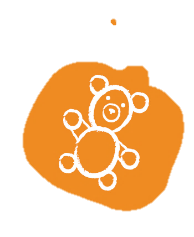 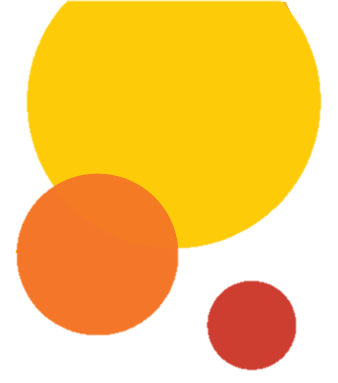 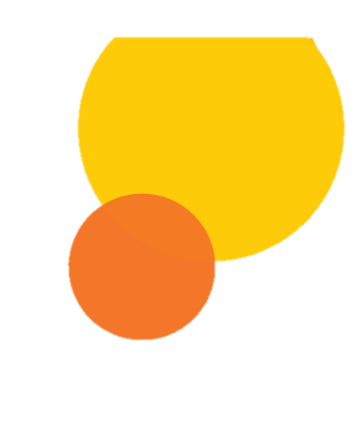 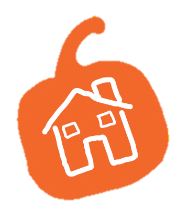 This is to certify thatINSERT NAMEhas completed the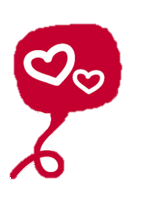 
BUGK Parenting Group
                                Facilitator Signature:   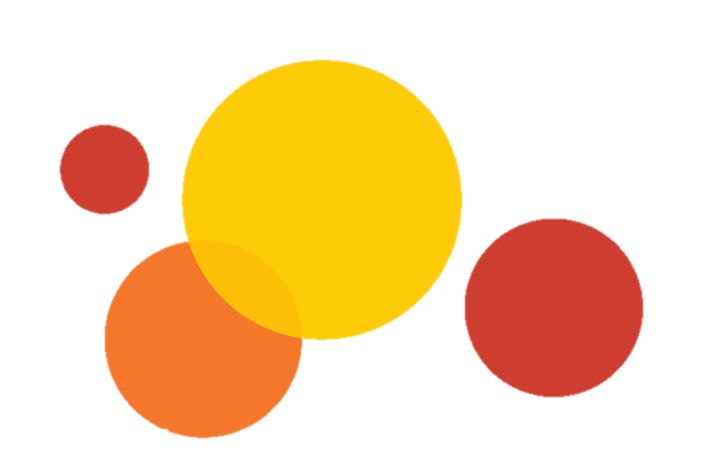 Date: 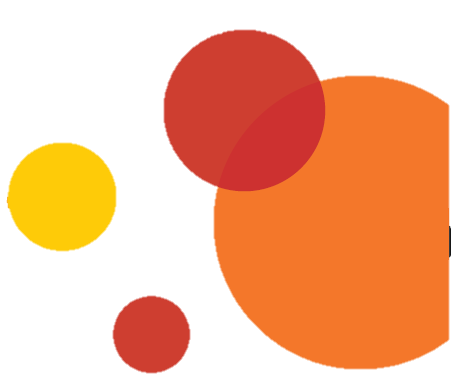 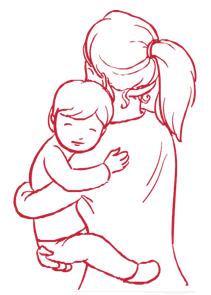 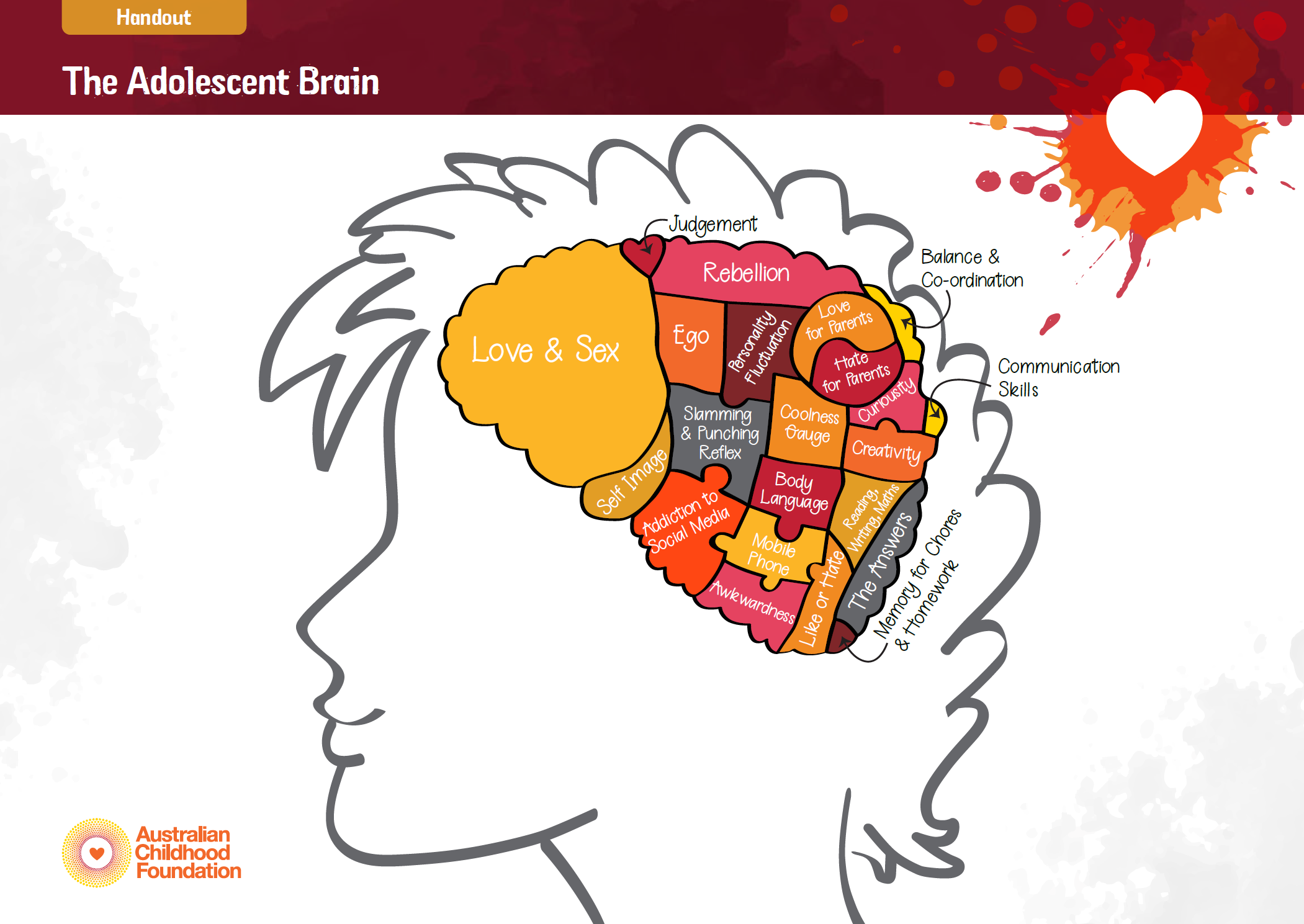 